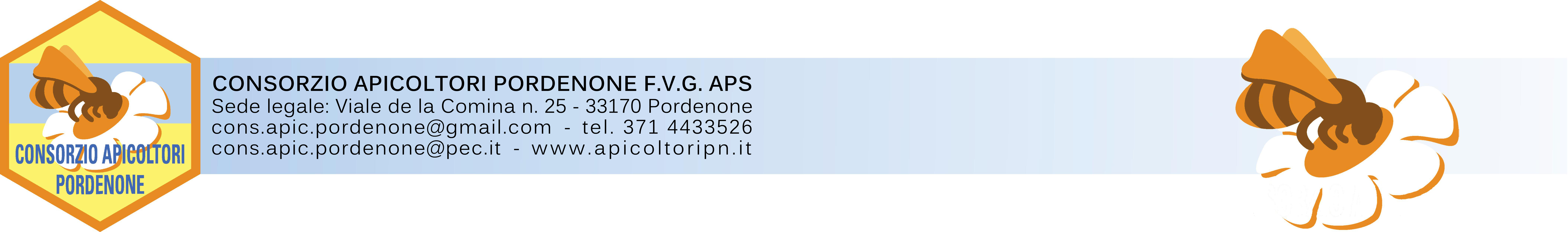 RICHIESTA AUTORIZZAZIONE NOMADISMO 2021AL CONSORZIO FRA GLI APICOLTORI DI PORDENONEViale de La Comina, 25 - 33170 PORDENONE – tel. 371 4433526 - cons.apic.pordenone@gmail.comCHIEDEdi poter trasferire, in riferimento a quanto previsto dalla Legge Regionale 6/2010, i propri alveari per effettuare il nomadismo come di seguito riportato:DICHIARA:		- di possedere n° . . . . . . alveari;		- di aver nel passato esercitato il nomadismo in provincia di Pordenone :    SI	NO		- che gli alveari da spostare provengono da apiari non sottoposti a provvedimenti di polizia veterinaria;		- di rimuovere l’apiario entro quindici giorni dal termine dell’ultima fioritura richiesta e autorizzata. ____________                          Li 			FIRMA  	Prot.DataIl sottoscritto/a:Il sottoscritto/a:residente a:residente a:residente a:CAPProv.Via:Via:Tel.Codice:  IT_________________Codice:  IT_________________APIARIO   n° ALVEARIn°  NUCLEI  COMUNELOCALITA’/VIACOORDINATEformato WGS84 DDCOORDINATEformato WGS84 DDCOORDINATEformato WGS84 DDFIORITURAFIORITURAPERIODOPERIODOAPIARIO   n° ALVEARIn°  NUCLEI  COMUNELOCALITA’/VIALATITUDINELONGITUDINEDALDALAL